Revised Thesis Statements ExampleAfter receiving feedback from your teachers and thinking about the rule of writing about A pebble, write down your revised thesis statements in the spaces provided below. Make sure that they are each one sentence, deep, and proofread well. 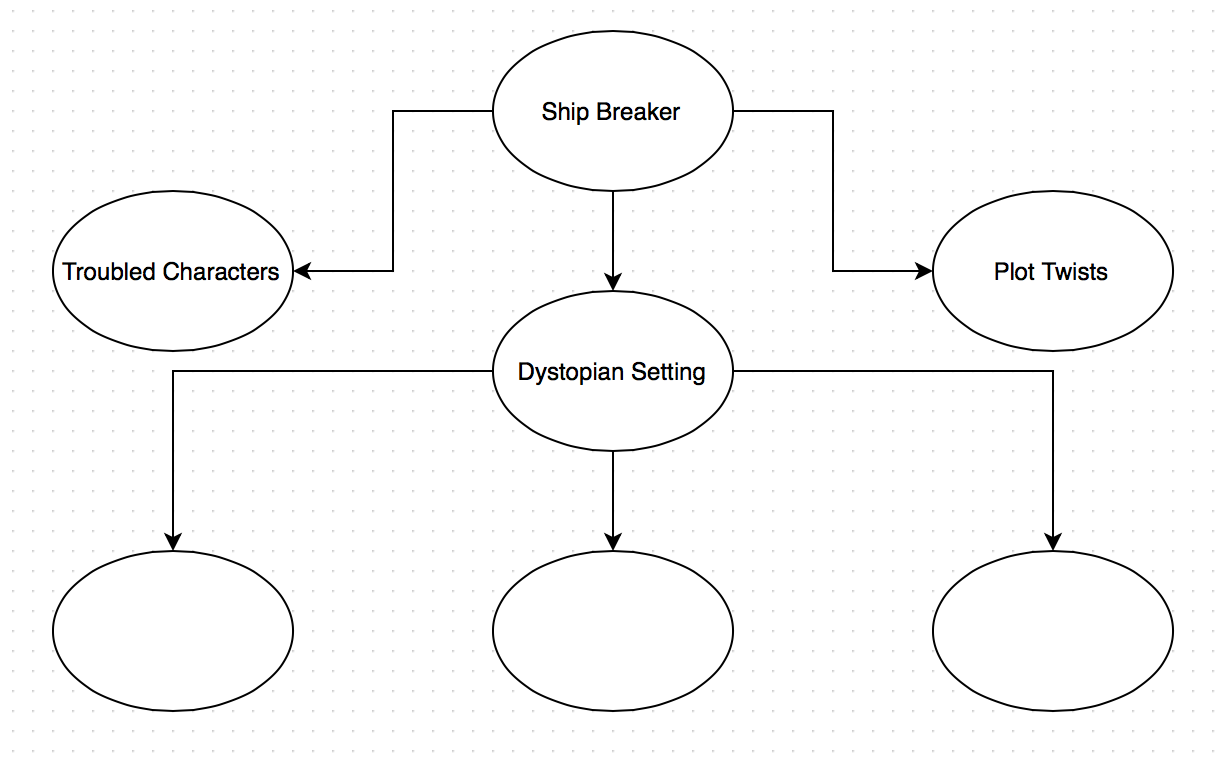 Original ThesisI love beaches because of the breathtaking views, the smell of the ocean, and how sand gets stuck to you for at least a month after you visit a beach.Revised ThesisI loved my time at Water Splah Landia because of the amazing water splahs, the “tickling” jellyfish, and it’s crystal white, edible sand.Original ThesisShip Breaker hooked me from beginning to end because of its dark dystopian setting, uniquely troubled characters, and tragic plot twists.Revised Thesis